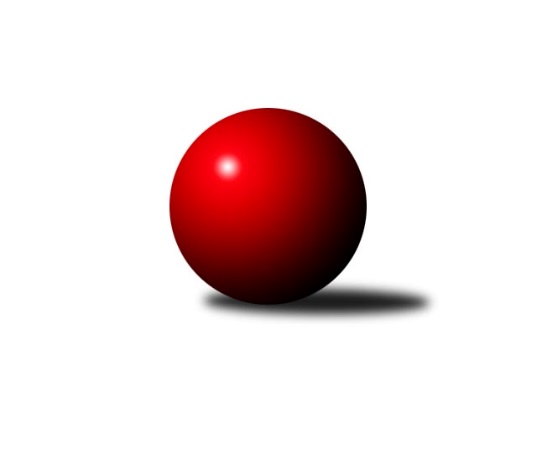 Č.7Ročník 2022/2023	20.10.2022Nejlepšího výkonu v tomto kole: 2365 dosáhlo družstvo: SC Olympia Radotín BMistrovství Prahy 4 2022/2023Výsledky 7. kolaSouhrnný přehled výsledků:SK Rapid Praha B	- TJ Sokol Rudná E	2:6	2078:2343	2.0:10.0	17.10.SC Olympia Radotín B	- SK Meteor Praha E	6:2	2365:2335	7.5:4.5	20.10.SK Žižkov Praha E	- TJ Sokol Praha-Vršovice D	3:5	2236:2266	6.0:6.0	20.10.Tabulka družstev:	1.	SC Olympia Radotín B	5	5	0	0	29.0 : 11.0 	38.0 : 22.0 	 2276	10	2.	SK Meteor Praha E	5	4	0	1	30.0 : 10.0 	43.0 : 17.0 	 2365	8	3.	TJ Sokol Rudná E	5	3	0	2	23.0 : 17.0 	36.5 : 23.5 	 2228	6	4.	TJ Sokol Praha-Vršovice D	5	3	0	2	20.5 : 19.5 	29.0 : 31.0 	 2193	6	5.	SK Rapid Praha B	6	2	0	4	18.5 : 29.5 	24.5 : 47.5 	 2042	4	6.	SC Olympia Radotín C	4	1	0	3	12.0 : 20.0 	22.0 : 26.0 	 2082	2	7.	SK Žižkov Praha E	6	0	0	6	11.0 : 37.0 	23.0 : 49.0 	 2071	0Podrobné výsledky kola:	 SK Rapid Praha B	2078	2:6	2343	TJ Sokol Rudná E	Pavel Eder	 	 167 	 191 		358 	 0:2 	 414 	 	200 	 214		Petr Fišer	Jaroslav Svozil	 	 149 	 163 		312 	 0:2 	 338 	 	158 	 180		Alena Gryz	Petr Švenda	 	 180 	 213 		393 	 1:1 	 378 	 	205 	 173		Jana Fišerová	Tomáš Moravec	 	 139 	 118 		257 	 0:2 	 391 	 	224 	 167		Helena Machulková	Roman Hašek	 	 195 	 180 		375 	 1:1 	 363 	 	212 	 151		Jaroslav Mařánek	Marek Švenda	 	 189 	 194 		383 	 0:2 	 459 	 	220 	 239		Luboš Machulkarozhodčí: Vedoucí družstevNejlepší výkon utkání: 459 - Luboš Machulka	 SC Olympia Radotín B	2365	6:2	2335	SK Meteor Praha E	Martin Šimek	 	 214 	 206 		420 	 1.5:0.5 	 383 	 	177 	 206		Michal Mičo	Miloš Dudek	 	 181 	 180 		361 	 1:1 	 397 	 	180 	 217		Petra Grulichová	Pavel Šimek	 	 224 	 201 		425 	 1:1 	 412 	 	209 	 203		Zuzana Edlmannová	Renáta Francová	 	 190 	 178 		368 	 0:2 	 448 	 	230 	 218		Martin Povolný	Květa Dvořáková	 	 190 	 199 		389 	 2:0 	 360 	 	188 	 172		Martin Smetana	Radek Pauk	 	 202 	 200 		402 	 2:0 	 335 	 	151 	 184		Mikoláš Dvořákrozhodčí:  Vedoucí družstevNejlepší výkon utkání: 448 - Martin Povolný	 SK Žižkov Praha E	2236	3:5	2266	TJ Sokol Praha-Vršovice D	Kateřina Majerová	 	 208 	 219 		427 	 2:0 	 408 	 	197 	 211		Martina Liberská	Barbora Králová	 	 183 	 222 		405 	 1:1 	 389 	 	207 	 182		Renata Göringerová	Pavla Hřebejková	 	 226 	 235 		461 	 1:1 	 427 	 	190 	 237		Květuše Pytlíková	Martin Hřebejk	 	 161 	 144 		305 	 1:1 	 317 	 	191 	 126		Irena Sedláčková *1	Petr Katz	 	 162 	 181 		343 	 1:1 	 370 	 	197 	 173		Jarmila Fremrová	Martin Svoboda	 	 158 	 137 		295 	 0:2 	 355 	 	180 	 175		Jitka Vykoukovározhodčí:  Vedoucí družstevstřídání: *1 od 50. hodu Helena HanzalováNejlepší výkon utkání: 461 - Pavla HřebejkováPořadí jednotlivců:	jméno hráče	družstvo	celkem	plné	dorážka	chyby	poměr kuž.	Maximum	1.	Pavla Hřebejková 	SK Žižkov Praha E	431.67	297.7	134.0	9.3	3/4	(461)	2.	Martin Povolný 	SK Meteor Praha E	420.00	297.1	122.9	9.8	3/3	(448)	3.	Martin Šimek 	SC Olympia Radotín B	417.78	274.9	142.9	8.8	3/3	(430)	4.	Radek Pauk 	SC Olympia Radotín B	416.89	293.9	123.0	7.6	3/3	(448)	5.	Luboš Machulka 	TJ Sokol Rudná E	413.80	288.0	125.8	9.0	5/5	(459)	6.	Miroslava Martincová 	SK Meteor Praha E	406.33	290.7	115.7	8.7	2/3	(443)	7.	Zuzana Edlmannová 	SK Meteor Praha E	405.00	286.5	118.5	10.0	3/3	(419)	8.	Michal Mičo 	SK Meteor Praha E	403.67	287.4	116.2	10.1	3/3	(448)	9.	Vojtěch Zlatník 	SC Olympia Radotín C	402.33	278.8	123.5	8.0	2/2	(440)	10.	Petr Fišer 	TJ Sokol Rudná E	402.00	286.0	116.0	11.6	5/5	(466)	11.	Květuše Pytlíková 	TJ Sokol Praha-Vršovice D	397.83	285.3	112.5	8.7	3/4	(427)	12.	Petra Grulichová 	SK Meteor Praha E	392.67	284.7	108.0	12.7	3/3	(417)	13.	Milan Lukeš 	TJ Sokol Praha-Vršovice D	389.67	272.5	117.2	10.8	3/4	(418)	14.	Pavel Šimek 	SC Olympia Radotín B	389.67	283.3	106.3	14.5	2/3	(425)	15.	Barbora Králová 	SK Žižkov Praha E	386.83	276.4	110.4	10.8	4/4	(415)	16.	Jan Kalina 	SC Olympia Radotín C	380.00	273.5	106.5	12.0	2/2	(398)	17.	Martina Liberská 	TJ Sokol Praha-Vršovice D	379.33	282.3	97.0	16.3	3/4	(408)	18.	Marek Švenda 	SK Rapid Praha B	373.50	276.2	97.3	15.5	3/3	(426)	19.	Jarmila Fremrová 	TJ Sokol Praha-Vršovice D	371.17	281.2	90.0	14.5	3/4	(396)	20.	Jana Fišerová 	TJ Sokol Rudná E	370.20	263.2	107.0	14.8	5/5	(428)	21.	Petr Švenda 	SK Rapid Praha B	370.00	269.8	100.3	12.0	3/3	(440)	22.	Jitka Vykouková 	TJ Sokol Praha-Vršovice D	368.33	274.3	94.0	17.3	3/4	(398)	23.	Květa Dvořáková 	SC Olympia Radotín B	368.33	276.2	92.1	17.2	3/3	(389)	24.	Renáta Francová 	SC Olympia Radotín B	361.00	268.3	92.7	15.8	3/3	(391)	25.	Renata Göringerová 	TJ Sokol Praha-Vršovice D	357.50	265.6	91.9	13.3	4/4	(389)	26.	Pavel Eder 	SK Rapid Praha B	356.67	259.2	97.4	12.8	3/3	(388)	27.	Jaroslav Mařánek 	TJ Sokol Rudná E	354.00	261.4	92.6	18.4	5/5	(384)	28.	Roman Hašek 	SK Rapid Praha B	350.56	260.8	89.8	18.2	3/3	(375)	29.	Petr Zlatník 	SC Olympia Radotín C	346.83	259.3	87.5	16.5	2/2	(371)	30.	Mikoláš Dvořák 	SK Meteor Praha E	342.50	263.5	79.0	17.0	2/3	(350)	31.	Vladimír Dvořák 	SC Olympia Radotín B	337.50	242.0	95.5	15.0	2/3	(359)	32.	Martin Hřebejk 	SK Žižkov Praha E	331.83	258.5	73.3	22.2	3/4	(351)	33.	Petr Žáček 	SC Olympia Radotín C	330.67	250.8	79.8	20.5	2/2	(363)	34.	Martin Svoboda 	SK Žižkov Praha E	329.33	237.4	91.9	18.9	3/4	(347)	35.	Ludmila Zlatníková 	SC Olympia Radotín C	324.25	242.0	82.3	22.0	2/2	(364)	36.	Alena Gryz 	TJ Sokol Rudná E	324.00	252.4	71.6	25.2	5/5	(362)	37.	Taťjana Vydrová 	SC Olympia Radotín B	321.00	252.5	68.5	22.0	2/3	(334)	38.	Antonín Krampera 	SK Rapid Praha B	320.00	237.0	83.0	18.2	2/3	(358)	39.	Aleš Nedbálek 	SC Olympia Radotín C	312.50	234.8	77.7	23.8	2/2	(330)	40.	Jaroslav Svozil 	SK Rapid Praha B	304.75	234.4	70.3	23.6	3/3	(338)	41.	Vladimír Busta 	SK Žižkov Praha E	301.50	238.5	63.0	26.3	4/4	(322)	42.	Petr Katz 	SK Žižkov Praha E	288.50	222.1	66.4	27.6	4/4	(343)	43.	Tomáš Moravec 	SK Rapid Praha B	274.00	210.8	63.2	21.0	2/3	(287)		Zdeněk Míka 	SK Meteor Praha E	438.00	298.0	140.0	3.0	1/3	(438)		Pavla Šimková 	SC Olympia Radotín B	424.00	291.0	133.0	10.0	1/3	(424)		Bohumil Fojt 	SK Meteor Praha E	419.33	291.3	128.0	5.3	1/3	(428)		Kateřina Majerová 	SK Žižkov Praha E	397.25	282.3	115.0	11.0	2/4	(427)		Zdeněk Poutník 	TJ Sokol Praha-Vršovice D	386.00	279.0	107.0	16.0	1/4	(386)		Helena Machulková 	TJ Sokol Rudná E	370.33	278.3	92.0	18.7	3/5	(391)		Martin Smetana 	SK Meteor Praha E	360.00	255.0	105.0	14.0	1/3	(360)		Miloš Dudek 	SC Olympia Radotín B	356.00	252.5	103.5	13.5	1/3	(361)		Miloslav Dvořák 	TJ Sokol Rudná E	355.00	256.5	98.5	12.5	2/5	(369)		Václav Černý 	TJ Sokol Praha-Vršovice D	355.00	266.5	88.5	18.0	2/4	(371)		Filip Lafek 	SK Žižkov Praha E	347.00	238.5	108.5	14.0	2/4	(401)		David Dungel 	SK Žižkov Praha E	333.00	268.5	64.5	25.3	2/4	(343)		Karel Svoboda 	SC Olympia Radotín C	332.00	242.5	89.5	20.0	1/2	(354)		Helena Hanzalová 	TJ Sokol Praha-Vršovice D	278.75	220.8	58.0	29.3	2/4	(295)Sportovně technické informace:Starty náhradníků:registrační číslo	jméno a příjmení 	datum startu 	družstvo	číslo startu
Hráči dopsaní na soupisku:registrační číslo	jméno a příjmení 	datum startu 	družstvo	Program dalšího kola:8. kolo24.10.2022	po	19:30	SK Rapid Praha B - SC Olympia Radotín B	25.10.2022	út	18:30	SC Olympia Radotín C - SK Žižkov Praha E	26.10.2022	st	17:30	TJ Sokol Praha-Vršovice D - TJ Sokol Rudná E	27.10.2022	čt	18:30	SC Olympia Radotín C - SK Meteor Praha E (dohrávka z 4. kola)	Nejlepší šestka kola - absolutněNejlepší šestka kola - absolutněNejlepší šestka kola - absolutněNejlepší šestka kola - absolutněNejlepší šestka kola - dle průměru kuželenNejlepší šestka kola - dle průměru kuželenNejlepší šestka kola - dle průměru kuželenNejlepší šestka kola - dle průměru kuželenNejlepší šestka kola - dle průměru kuželenPočetJménoNázev týmuVýkonPočetJménoNázev týmuPrůměr (%)Výkon2xPavla HřebejkováŽižkov E4615xLuboš MachulkaRudná E127.754594xLuboš MachulkaRudná E4592xPavla HřebejkováŽižkov E125.94614xMartin PovolnýMeteor E4483xMartin PovolnýMeteor E118.224481xKateřina MajerováŽižkov E4272xKateřina MajerováŽižkov E116.614271xKvětuše PytlíkováVršovice D4272xKvětuše PytlíkováVršovice D116.614272xPavel ŠimekRadotín B4253xPetr FišerRudná E115.22414